Федеральное государственное автономное образовательное учреждениевысшего образования«Северный (Арктический) федеральный университет имени М.В. Ломоносова»Интеллектуальный центр - научная библиотека имени Е.И. ОвсянкинаИнформационно-библиотечный центр СПОПаспорт книжной выставки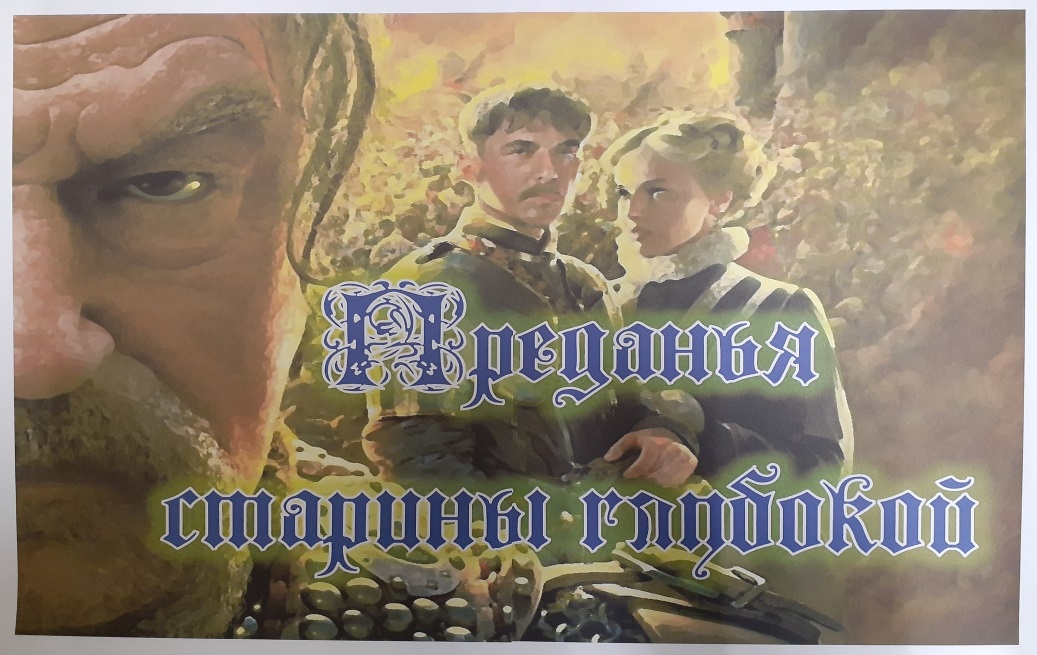 1. Читательское назначение: для обучающихся и преподавателей Технологического колледжа Императора Петра I. 2. Целевое назначение: привлечение читателей к чтению художественных произведений; знакомство с произведениями авторов исторического романа; развитие общего кругозора у читателей посредством выставочной работы.3. Сроки экспонирования: ноябрь-декабрь 2022 г.4. Месторасположение: абонемент (Библиотека Технологического колледжа Императора Петра I, ул. Воронина, 34)5. Заглавие: «Преданья старины глубокой»6. Разделы: 7. Цитаты: «Книги - корабли мысли, странствующие по волнам времени и бережно                         несущие свой драгоценный груз от поколения к поколению». Ф. Бэкон8. Список использованных источников:Книги:Бородин, С. П. Дмитрий Донской : роман / Сергей Бородин. – Москва : РИПОЛ , 1993. – 379, [2] с. ; 21 см. – ISBN 5-87012-002-31. – Текст : непосредственный.       Один из лучших романов Сергея Петровича Бородина посвящен выдающейся вехе нашего Отечества - началу открытой борьбы русского народа с татаро-монголами, становлению русского государства, собиранию сил вокруг Московского княжества, центра будущей многонациональной России.Бульвер-Литтон, Э. Д. Последние дни Помпей ; Пелэм, или Приключения джентльмена : перевод с английского / Э. Бульвер-Литтон ; послесловие А. А. Нейхардт. – Москва : Правда, 1988. – 767, [1] с. : ил. ; 21 см. – Текст : непосредственный.      В книге описываются события, предшествующие извержению Везувия в I в. н.э., похоронившему под пеплом процветающий курортный древнеримский город. Вулканический пепел сохранил в неприкосновенности дома тех, кто жил за две тысячи лет до нас. Красавица-богачка и слепая рабыня, отважный гладиатор и коварный жрец египетской богини - они были совсем такие же, как мы, так же любили, ненавидели, ревновали, защищали свое достоинство. Землетрясение вмешалось в их жизни в самый драматический момент...Готье, Т. Роман Мумии / Теофиль Готье. Жрицы Изиды (Помпейская легенда) / Эдуард Щюре. – Санкт-Петербург : Алетейя, 1993. – 332, [2] с. : ил. ; 22 см. – (Античная библиотека). – ISBN 5-88596-012-7. – Текст : непосредственный. Два философско-приключенческих романа двух прославленных писателей начала XIX века объединяет общность темы - Древняя история. Египет и Рим, любовные страсти и восточная экзотика, захватывающие события и глубокомысленные рассуждения - все есть в представленной книге, рассчитанной на самого широкого читателя.Грегори, Ф. Вечная принцесса / Филиппа Грегори ; перевод с английского Елены Мелиной. – Санкт-Петербург : Азбука, 2013. – 478, [1] с. ; 21 см. – (Женские тайны). – ISBN 978-5-389-05469-1. – Текст : непосредственный. Каталина, дочь великих испанских монархов Фердинанда Арагонского и Изабеллы Кастильской, выросла в твердом убеждении, что обязательно будет королевой Англии, но путь к британской короне оказался труден. И все же она стала Екатериной Арагонской, супругой Генриха VIII. Но каково это - быть женой вздорного и самонадеянного Генриха?Джованьоли, Р. Спартак : роман / Рафаэлло Джованьоли ; перевод А. Ясной ; предисловие С. Утченко. – Москва : Детская литература, 1985. – 621, [1] с. : ил. ; 21 см. – (Школьная библиотека). – Текст : непосредственный. В романе рассказывается о восстании под руководством Спартака - самом крупном в истории восстания рабов (74 - 71 гг. до н.э.) в Древнем Риме.Дрюон, М. Железный король ; Узница Шато-Гайара : романы : из серии "Проклятые короли" / Морис Дрюон ; перевод с французского Н. Жарковой. – Архангельск : ЭЛПА, 1992. – 479, [1] с. : ил. ; 21 см. – ISBN 5-8432-0007-8.  – Текст : непосредственный. В настоящее издание включены две первые книги серии исторических романов известного французского писателя Мориса Дрюона "Проклятые короли". В них рассматриваются судьбы французского государства с первого десятилетия XIV века, последних лет царствования Филиппа IV Красивого, прозванного Железным королем, и первых месяцев царствования Людовика X.Дрюон, М. Французская волчица ; Лилия и лев ; Когда король губит Францию : романы из серии "Проклятые короли" / Морис Дрюон. – Архангельск : ЭЛПА, 1993. – 816 с. : ил. ; 21 см. –ISBN 5-8432-0010-8. – Текст : непосредственный. Романы являются пятой и шестой книгами серии известного французского писателя Мориса Дрюона "Проклятые короли".Дрюон, М. Яд и корона ; Негоже лилиям прясть : романы из серии "Проклятые короли" / Морис Дрюон ; перевод с французского Н. Жарковой. - Архангельск : ЭЛПА, 1993. - 431, [1] с. : ил. ; 21 см. - ISBN 5-8432-0008-6. – Текст : непосредственный. Романы являются третьей и четвертой книгами исторической серии "Проклятые короли". Они охватывают последние месяцы недолгого царствования Людовика X и последующие события, связанные с ожесточенной борьбой за французский престол.Ефремов, И. А. Таис Афинская : исторический роман / Иван Ефремов. – Ашхабад : Китап, 1991. – 523, [1] с. : ил. ; 21 см. – ISBN 5-89980-007-0. – Текст : непосредственный. Роман освещает один из переломных моментов истории - переход от национализма V-IV вв. до н.э. к более широким взглядам на мир и людей, произошедших под влиянием войн Александра Македонского, а также благодаря проявлениям общечеловеческой морали в трудах и учениях греческих философов-гуманистов. Главная героиня романа - знаменитая гетера Таис Афинская, участница походов Александра Македонского, подлинная историческая личность.Загоскин, М. Н. Юрий Милославский, или русские в 1612 году : исторический роман в трех частях / М. Н. Загоскин ; вступительная статья и комментарии А. М. Пескова. – Москва : Художественная литература, 1983. – 309, [2] с. : ил. ; 21 см. – Текст : непосредственный. Действие романа происходит в XVII веке, в годы, которые вошли в историю России как одна из ярких страниц борьбы за ее независимость. Вымышленные происшествия романа "без насилия", по словам А.С. Пушкина, входят "в раму обширнейшую происшествия исторического". Заметное место в романе отведено таким событиям, как организация нижегородского ополчения по главе с Кузьмой Мининым и Д.М. Пожарским, освобождению Москвы от интервентов в 1612 году и другим.Карнович, Е. П. Любовь и корона ; Пагуба / Е. П. Карнович. – Ставрополь : Кавказский край, 1992. – 524, [2] с. : ил. ; 21 см. – (Ряд исторических романов). – ISBN 5-86722-062-1. – Текст : непосредственный. Исторические романы "Любовь и корона" и "Пагуба", основанные на документальных источниках, знакомят читателя со страницами отечественной истории времен императрицы Анны Ивановны, регентства принцессы Анны Леопольдовны и императрицы Елизаветы Петровны. В центре повествования - клубок политических, дворцовых, любовных интриг в борьбе за власть.Кулидж, О. Легенды Севера / Оливия Кулидж ; перевод с английского И. В. Сотникова. – Москва : Центрполиграф, 2002. – 222, [1] с. : ил. ; 21 см. – (Популярная история). – ISBN 5-227-01879-0. – Текст : непосредственный. Это необычная коллекция мифов, легенд и нравоучительных историй народов Северной Европы в доступном и ярком изложении. Вы познакомитесь с великими героями Сигурдом и Беовульфом. А также с великаншами Феньей и Меньей, которые до сих пор перемалывают соль на дне моря.Лепеллетье, Э. Тайна Наполеона : исторические романы : книга 1 / Эдмон Лепеллетье. – Харьков : Прапор, 1994. – 398, [2] с. : ил. ; 21 см. – Содерж.: Капитан Наполеон ; Путь к славе ; Тайна Наполеона ; Прачка-герцогиня. - ISBN 5-7766-0544-X. – Текст : непосредственный. В первый том вошли романы "Капитан Наполеон", "Путь к славе", "Тайна Наполеона" и "Прачка-герцогиня". Исторические романы  посвящены выдающемуся деятелю XIX столетия Наполеону I.Ломбар, Ж. Агония ; Византия : романы : переводы с французского / Жан Ломбар. – Москва : ВКФ, 1994. – 637 с. : ил. ; 21 см. – (Легион : собрание исторических романов ; т. 1). - ISBN 5-87925-001-6. – Текст : непосредственный. Книги Ж. Ломбара "Агония" и "Византия" представляют собой классический образец жанра исторического романа. В них есть все, что может увлечь даже самого искушенного читателя: большой фактологический материал, динамичный сюжет, полные антикварного очарования детали греко-римского быта, таинственность перспективы мышления древних с его мистикой и прозрениями, наконец, физиологическая изощренность, без которой, наверное, немыслимо воспроизведение многосложности той эпохи. Лунинский, Э. Княжна Тараканова : перевод с польского / Э. Лунинский. – [Репринт. воспроизведение изд. Моск. книгоизд. товарищества "Образование"]. – Ленинград : XX век : ВТПО "Киноцентр", 1990. – 159 с. : ил. ; 22 см. – ISBN 5-85035-006-3. – Текст : непосредственный. Книга профессора Львовского университета Э. Лунинского рассказывает о женщине, выдававшей себя в Париже за дочь императрицы Елизаветы Петровны и объявившей себя претенденткой на русский престол. По приказу императрицы Екатерины II самозванку арестовали в Италии и доставили в Россию.  Княжну Тараканову заключили в Петропавловскую крепость, где она умерла от туберкулеза в 1775 году.Манн, Г. Молодые годы короля Генриха IV. Книга 1 : [роман] / Генрих Манн ; перевод с немецкого В. Станевич. – Москва : Терра, 1993. – 364, [1] с. ; 17 см. – ISBN 5-85255-263-1. – Текст : непосредственный.Манн, Г. Молодые годы короля Генриха IV. Книга 2 : [роман] / Генрих Манн ; перевод с немецкого В. Станевич. – 459, [1] с. ; 17 см. – ISBN 5-85255-272-0. – Текст : непосредственный. Роман "Молодые годы короля Генриха IV" (1935) является первой частью исторической дилогии, посвященной одной из самых ярких и драматических страниц французской истории - эпохе Реформации и религиозных войн второй половины XVI века.Манн, Г. Зрелые годы короля Генриха IV. Книга 3 : [роман]  / Генрих Манн ; перевод с немецкого Н. Касаткиной. – 539, [1] с. ; 17 см. – ISBN 5-85255-294-1.  – Текст : непосредственный.Манн, Г. Зрелые годы короля Генриха IV. Книга 4 : [роман]  / Генрих Манн ; перевод с немецкого Н. Касаткиной. – 510 с. ; 17 см. – ISBN 5-85255-314-X.  – Текст : непосредственный. Роман "Зрелые годы короля Генриха IV" (1937) - продолжение исторической дилогии Генриха Манна, в которой с большим мастерством рисует писатель все перипетии борьбы, связанные с периодом становления абсолютной монархии во Франции.Никитин, Ю. А. Золотая шпага / Юрий Никитин. – Москва : Эксмо, 2008. – 507 с. – (Русский исторический роман). – ISBN 978-5-699-26141-3. – Текст : непосредственный. Армия не знала лучшего офицера, дуэлянты страшились лучшей шпаги Российской Империи, женщины сходили с ума по красавцу атлету, который ломал по две подковы разом и был вхож к императорам. Александр Засядько - кавалер высших боевых орденов, герой сражений - стал создателем ракетного оружия и теории реактивной тяги. Один лишь залп его ракетных орудий привел к победному окончанию Русско-турецкой войны...Прево, А. История одной гречанки / Аббат Прево ; перевод Е. А. Гунста ; статья и примечания М. В. Разумовской. – Москва : Наука, 1975. – 316, [3] с., [1] л. портр. ; 17 см. – (Литературные памятники). – Текст : непосредственный. "История одной гречанки" - история любви и сомнений. Ослепленный страстью герой не в силах понять характера возлюбленной. Так кто же она, прекрасная гречанка Теофея, - образец добродетели или лгунья, обманщица, родная сестра Манон? И может ли вообще один человек понять другого?Пульвер, Ю. Е. Галерные рабы : исторический роман / Юрий Пульвер. – Воронеж : Ленинский молодежный центр, 1991. –415, [1] с. : ил. ; 21 см. – Текст : непосредственный.  Не думал, не гадал молодой воронежский парень Сафонка Иванов, какой кунштюк ему судьба подкинет. В лето 1604 года пленил его ногайский татарин, да и продал в Азове в рабство. И пошло мотать Сафонку по морям и странам! В Стамбуле он отказался принять мусульманство, за что был отправлен на галеры. Через несколько лет его отбил у турок испанский фрегат, и очутился Сафонка в Испании, откуда отправился домой. Однако не просто, оказалось, пройти через всю Европу, охваченную Тридцатилетней войной. Только в августе 1624 года добрался, наконец, парень до родных краев и вскоре был допрошен в Москве самим патриархом Филаретом, потому как повидал и пережил приключений во множестве...Радзинский, Э. С. Загадки истории : Любовь в Галантном веке / Эдвард Радзинский. – Москва : Вагриус, 1997. – 365, [2] с. ; 21 см. – Содерж.: Княжна Тараканова ; Казанова ; Моцарт. – ISBN 5-7027-0465-7. – Текст : непосредственный. Княжна Тараканова, Казанова, Моцарт. Что общего между красавицей-авантюристкой, неутомимым сердцеедом и гениальным композитором? Они дети одного века - упоительного, Галантного века. Их судьбы привлекали внимание современников и занимали умы их потомков. Их жизнь и смерть - череда загадок, которые История не спешит раскрывать. В книге Эдварда Радзинского - смелые авторские версии, оригинальные трактовки исторических событий. Занавес над тайнами приподнят...Салиас, Е. А. Миллион : роман / граф Е. А. Салиас ; общая редакция, вступительная статья Ю. А. Беляева. – Москва : Скифы, 1992. – 175, [1] с. ; 20 см. – ISBN 5-7206-0015-9. – Текст : непосредственный. Популярный в свое время роман графа Салиаса (таково литературное имя Евгения Андреевича Салиаса де Турнемира) "Миллион" рассказывает о последнем периоде жизни выдающегося государственного Деятеля и полководца России Григория Александровича Потемкина.Сенкевич, Г. Крестоносцы : роман / Генрих Сенкевич ; перевод с польского Е. Егоровой. – Ставрополь : Кавказский край, 1993. – 681, [2] с. : ил. ; 21 см. – (Ряд исторических романов). – ISBN 5-86722-077-X. – Текст : непосредственный. Исторический роман "Крестоносцы" рассказывает о борьбе Польши с Тевтонским орденом в начале XV века.Фейхтвангер, Л. Лже-Нерон ; Рассказы : переводы с немецкого / Лион Фейхтвангер ; послесловие В. Стеженского. – Москва : Правда, 1990. – 477, [2] с. : ил.  – ISBN 5-253-00169-7. – Текст : непосредственный.«Лже-Нерон» - роман посвящен событиям, развернувшимся в римских колониях I в. н. э. В сборник вошли также рассказы «Дом на Зеленой улице», «Пари», «Кельнер Антонио» и др.Хаггард, Г. Р. Клеопатра ; Владычица Зари : романы : перевод с английского / Генри Райдер Хаггард. – Москва : Художественная литература, 1991. – 587, [2] с. : ил. – ISBN 5-280-01240-8. – Текст : непосредственный.В романе "Клеопатра" Г.Р. Хаггард создает легенду о знаменитой царице Клеопатре VII, повелительнице независимого Египта. Роман "Владычица Зари" повествует о судьбе царевны Нефрет, связанной родственными узами с династией вавилонских царей.Херинг, Э. Служанка фараонов ; Ваятель фараона : перевод с немецкого / Элизабет Херинг ; послесловие и комментарии Н. С. Петровского. – Москва : Панорама, 1991. – 364, [2] с. – (Библиотека исторического романа). – ISBN 5-85220-057-3. – Текст : непосредственный.Книги Элизабет Херинг рассказывают о времени правления женщины-фараона Хатшепсут (XV в. до н.э.), а также о времени религиозных реформ фараона Аменхотепа IV (Эхнатона), происходивших через сто лет после царствования Хатшепсут.8. Количество источников книжной выставки: Книги – 28Библиографические записи – 289. Ответственные:Организация выставки – Сухановская Т. Л.Подбор литературы – Сухановская Т. Л.Оформление названия выставки – Матчина И.Ю.Расстановка журналов и экспонатов – Сухановская Т. Л.Паспорт выставки – Сухановская Т. Л. Фото выставки и информация на сайт библиотеки – Тонцева В.О.